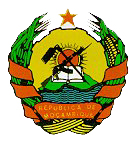 REPÚBLICA DE MOÇAMBIQUEMINISTÉRIO DAS FINANÇASDIRECÇÃO NACIONAL DO PATRIMÓNIO DO ESTADOUNIDADE FUNCIONAL DE SUPERVISÃO DE AQUISIÇÕES - UFSAFORMULÁRIO DE SOLICITAÇÃO DE CRIAÇÃO/ALTERAÇÃO DO ITEM1 – PREECHER COM LETRA DE IMPRENSA2 – ASSSINALAR COM “X” NA OPÇÃO QUE MELHOR CORRESPONDE A SOLICITAÇÃO DO ITEM.DATA DE ENVIO		DATA DE RECEPÇÃO ____/______/_______TIPO DE SOLICITAÇÃO: CRIAÇÃO:  ALTERAÇÃO:              ANEXOU UM DOCUMENTO A ESTA SOLICITAÇÃO? SIM: NÃO:DESIGNAÇÃO DO ORGÃO/INSTITUIÇÃO: DESIGNAÇÃO DO ORGÃO/INSTITUIÇÃO: CÓDIGO DO ÓRGÃO/INSTITUIÇÃO: CÓDIGO DO ÓRGÃO/INSTITUIÇÃO: TELEFONE FIXO:                    CELL FAX:EMAIL TELEFONE FIXO:                    CELL FAX:EMAIL NOME DO FUNCIONÁRIO/AGENTE RESPONSÁVEL PELA SOLICITAÇÃO CELL:NOME DO FUNCIONÁRIO/AGENTE RESPONSÁVEL PELA SOLICITAÇÃO CELL:DESIGNAÇÃO DO ITEMFINALIDADEUNIDADE DE AQUISIÇÃO REFERÊNCIA DA PÁGINA DA INTERNET, CATALOGO, REVISTA, BIBLIOGRAFIAESPECIFICAÇÃO TÉCNICA DO ITEM SOLICITADOESPECIFICAÇÃO TÉCNICA DO ITEM SOLICITADO